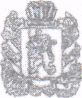 АДМИНИСТРАЦИЯ БОЛЬШЕИЛЬБИНСКОГО СЕЛЬСОВЕТАСАЯНСКОГО РАЙОНА КРАСНОЯРСКОГО КРАЯ                                            ПОСТАНОВЛЕНИЕ  03.08.2020                         с. Большой Ильбин                                  № 12 Об определении   помещений для проведения агитационных публичных мероприятий в форме собраний, а также специальных мест для размещения печатных агитационных материалов по выборам главы  и депутатов муниципального образования Большеильбинский сельсовет и депутатов в районный Совет депутатов 13 сентября 2020 годаВ соответствии с п. 7 ст. 54 Федерального закона от 12.06.2002 N 67-ФЗ «Об основных гарантиях избирательных прав и права на участие в референдуме граждан Российской Федерации», руководствуясь Уставом Большеильбинского сельсовета,  ПОСТАНОВЛЯЮ: Выделить в пределах избирательного участка на территории Большеильбинского сельсовета Саянского района Красноярского края по выборам главы  и депутатов муниципального образования Большеильбинский сельсовет и депутатов в районный Совет депутатов  13 сентября 2020 года специальные места для размещения предвыборных печатных агитационных материалов согласно приложению 1.Настоящее постановление вступает в силу со дня опубликования в газете «Ильбинский вестник» и подлежит и подлежит  размещению на странице Большеильбинского  сельсовета на официальном веб сайте Саянского района в информационно-телекоммуникационной сети Интернет – www.adm-sayany.ru.Контроль, за исполнением настоящего постановления оставляю за собой. Глава Большеильбинского сельсовета                             В.В.Рябцев     Приложение 1к постановлениюадминистрации Большеильбинского сельсоветаот 03.08.2020  № 12ПЕРЕЧЕНЬспециальных  мест предусмотренных для размещения предвыборных печатных агитационных материалов на территории Большеильбинского сельсовета Саянского района Красноярского края по выборам главы  и депутатов муниципального образования Большеильбинский сельсовет и депутатов в районный Совет депутатов13 сентября 2020 годаНомерУИКЦентризбирательногоучасткаСпециальные местадля размещения предвыборных печатных агитационных материаловАдрес12341859с. Большой Ильбин 1.Стенд в администрации Большеильбинского сельсовета с. Большой Ильбин, ул. Зеленая №61859с. Большой Ильбин2.Доска объявлений Большеильбинского Магазинас. Большой Ильбин, ул. Зеленая №61859с. Большой Ильбин2.Доска объявлений Большеильбинского автопавильонас. Большой Ильбин, ул. Шилова №271859д. Петропавловка3.Доска объявлений Петропавловского СКд. Петропавловка, ул. Центральная №481859д. Петропавловка4.Доска объявлений Петропавловского магазинад. Петропавловка, ул. Центральная №40